【今日主題】我所信的是誰羅煜寰弟兄經文：提摩太後書1:11-18引言在保羅對提摩太的勸勉中，我們發現他殷勤不倦的秘訣，以及面對福音真理，我們應有的使命。我─保羅傳道 (11-12)為著福音奉差 (11)保羅在發抒完他對基督救恩的讚嘆後（1:8-10），馬上陳明他的回應，那就是按著神的召命，一生為宣揚福音而活。保羅有三重職分：傳道者領受話語並致力傳揚、使徒領受權柄以建立教會、師傅教導真理且以身作則。我們現今擁有全本聖經，以及充沛的屬靈資產，也同時身負這三種使命：傳揚救恩（彼前2:9）、建造教會（弗4:12）、彼此教導（西3:16）。不以受苦為恥 (12a)保羅因為履行他的職分而受苦（林後11:23-33），錯並不在福音，而是那些抗拒福音的人。直到今天，那些堅持信仰原則、為福音做見證的信徒，往往因為與環境格格不入，而遭人側目、非議甚至迫害。“不以為恥”這句話在第一章就出現了四次，保羅迫切地想為提摩太打氣，因此先用自己作為例證，它的反意就是以福音為榮、以能為主受苦為樂（徒5:41）。深知所信是誰 (12b)保羅說出了他能夠忍辱負重的真正原因─他知道主（徒9:5, 26:15）。基督徒的信仰對象不是一套甚麼學說理論、教條儀文、組織團體，而是一位活生生的主。這是一個不可思議的信仰，兩千年來所有的信徒都秉持著相同的信念，靠著主度過一切艱難。有人說，最可怕的推銷員是對自己產品有百分之百信心的，你知道你所信的是誰麼？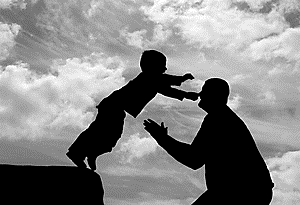 接著的一句「也深信他能保全…」原文開頭是 “我被說服了…”，我們多麼需要被主說服，祂是絕對可靠的！接著的名詞是 “我的託付”，可能是指保羅將自己的生命與工作果效交託給主，也可能是指主交託給保羅的福音與使命，不論何者，主都能保全，直到祂再來審判與論功行賞的日子。你─提摩太守道 (13-14)常守純正綱領 (13)保羅說完“主必保全”後，立刻平衡地補上人的責任。我們不需要為真理化妝，反倒必須持守它的純正性。保羅提醒提摩太，要記得平常所聽的純正道理；現代人總喜歡聽新鮮的教導，但是真正有價值的往往是經過歲月沉澱的老東西。「純正話語的規模」意思是「健全真道的綱要」，它指的是真理的核心要旨，彷彿建築的草圖，不是一群固定的字句。我們需要掌握基本真理的精義，用它來檢驗一切的學說，這必須從熟悉神話語開始。真理不僅要用理性認同，更要靠信心吸收內化、靠愛心遵行應用，如同食物裡的養分，若不能充分吸收並傳送到身體各部位，就無法守住它的精華。這信心和愛心都是來自於基督耶穌，而不是我們自己。牢守所託善道 (14)保羅叮囑提摩太要牢牢守住所託付的服事，就是「務要傳道」（4:2）。這份使命必將遭遇諸多攔阻，唯有靠著內住的聖靈，才能將神的默示內化在生命裡，進而忠心到底。對於需要剛強壯膽的提摩太，保羅給他的積極建議就是固守真道。今天我們不只需要為所有的傳道者禱告，求神使用他們放膽傳講純正真理；我們也都希望自己能靠著信仰堅強站立，最好的辦法就是藉著神的話語、靠著聖靈轉化我們這個人，就讓神來說服你吧！他─阿尼色弗行道 (15-18)多人離棄保羅 (15)保羅在羅馬第二次的入監可吃足了苦頭，那次的被捕情勢嚴峻，讓亞西亞的許多弟兄姊妹都與他劃清界線。直到今天，許多非基主義的地區仍然發生著類似的事件。腓吉路與黑摩其尼似乎是其中為首的，甚至可能是教會領袖，保羅不願責其軟弱，身處以弗所的提摩太知道整件事的背景。連至誠忠心的保羅都遭人離棄、入監斬首，我們在服事上還有甚麼好抱怨的？服事不計得失 (16-18a)保羅以阿尼色弗做為「不以保羅為恥」的榜樣，藉以勉勵提摩太勇敢傳道。阿尼色弗在保羅入監時，不只多次在物質上供應他，更使他心靈舒爽（思高版翻作精神快慰）。阿尼色弗原是以弗所的一個弟兄（4:19），千里跋涉到羅馬，殷勤探詢保羅下落，不計毀譽、不怕牽連、不顧生死，照顧神的僕人。這等見證豈不令人動容、起而效尤？平時美好見證 (18b)阿尼色弗在以弗所教會時，就是一位熱心服事的弟兄，他平時就樂於行道，機會是給預備好的人。他的名字雖僅見於此，卻流芳百世！結語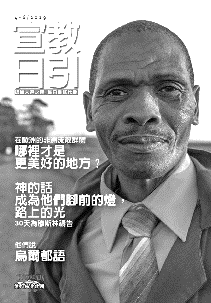 無論傳道、守道或是行道，真正的驅動力來自於這道與我的關係，願我等皆說：知道我所信的是誰！【四月份同工會】今天下午2:00舉行四月份同工會，敬請各團契(事工)同工，以及關心教會事工者參加。【教會近期工程】天花板更新教會天花板因屋頂漏水破壞、材料老舊…等緣故，將於近期全面更新。敬請代禱使各項工程順利進行~4/16~19(二~五)大堂天花板更新+風管弧形側板更新4/22~25(一~四)副堂、各教室、辦公室天花板更新4/29~30(一~二)全教會冷氣維修保養(兩年一次)本週各項聚會今日	09:30	兒童主日學		09:45	主日講道	羅煜寰弟兄		09:45	中學生團契		11: 00	慕道班		11:00《擘餅記念主聚會》		14:00	四月份同工會	週二 19:30	英文查經班週三	19:30	交通禱告會	劉國華弟兄		14:30	姊妹聚會	張秀蓮姊妹		15:30	姊妹禱告會	王清清姊妹週五	19:00	小社青	讀書會		19:00	愛的團契	以馬忤斯課程週六	14:00	大專團契	門徒訓練		18:00	社青團契索取【宣教日引】代禱對象認識未得之民˙每日靈修代禱4月—在歐洲的非洲流散群體   非洲大陸有許多國家，因為內政危機、腐敗和經濟管理不善，導致國家貧窮、動盪、低度發展，人民只能自求出路，冒險偷渡到歐洲……卻發現人們不歡迎他們，哪裡才是更美好的地方？5月—30天為穆斯林禱告   今天，雖然穆斯林信主人數增長許多，然而全球約3615個信奉伊斯蘭教的族群裡，仍有3065個是「福音未及族群」。以人口來說，有約18億以上的穆斯林從未聽聞耶穌基督的福音……6月—他們說烏爾都語   以烏爾都語為母語的穆斯林，不是指某一個族裔群體，而是指那些在各地分散的民族。他們擁有共同的伊斯蘭信仰、承傳波斯文化、維護共同的價值傳統。還有，烏爾都語。台北基督徒聚會處          第2577期  2019.04.14網站：http://www.taipeiassembly.org	年度主題：坐蔭蘋果樹˙喜嘗甘甜果		主日上午	主日下午 	下週主日上午	下週主日下午	聚會時間：9時45分	2時00分	9時45分	2時00分	司     會：張庭彰弟兄		呂允仁弟兄	領        詩：曹先進弟兄	 四月份同工會	賴映良弟兄	司     琴：王清清姊妹		主席:張庭彰	陳孜祈姊妹	講     員：羅煜寰弟兄		下週講員：任  駿弟兄	本週題目：我所信的是誰	下週主題：	本週經文：提摩太後書1:11-18	下週經文：	上午招待：吳瑞碧姊妹 施兆利姊妹	下週招待：林寶猜姊妹 吳純紹姊妹		李詠嫻姊妹神啊，你的公義甚高；行過大事的神啊，誰能像你！你是叫我們多經歷重大急難的，必使我們復活，從地的深處救上來。                                                      詩篇71:19~20臺北市中正區100南海路39號。電話（02）23710952傳真（02）23113751